Информация.    21 ноября 2020 года волонтеры « Медики»  МБОУ СОШ №1 с. Кизляр провели акцию « Обменяй сигарету  на конфету», посвященную Международному дню отказа от курения. В ходе акции среди жителей села мужчин были распространены буклеты «Когда вы бросите курить»,  « Отказ от курения поможет вам…».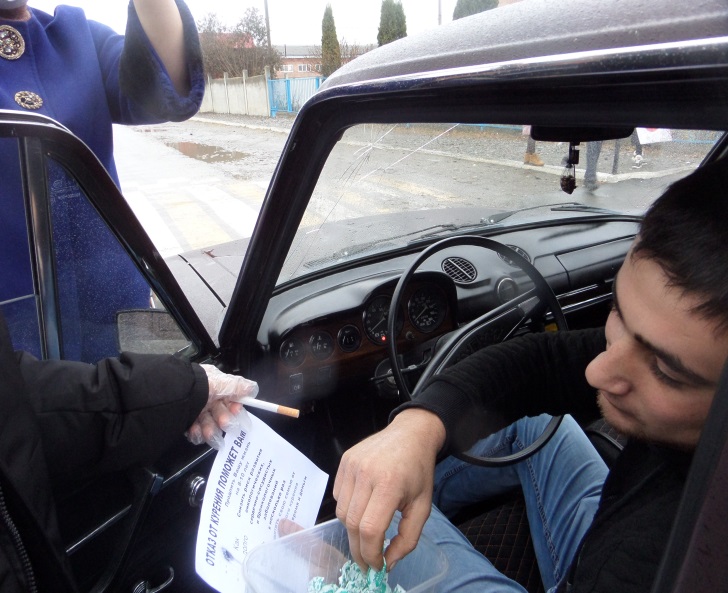 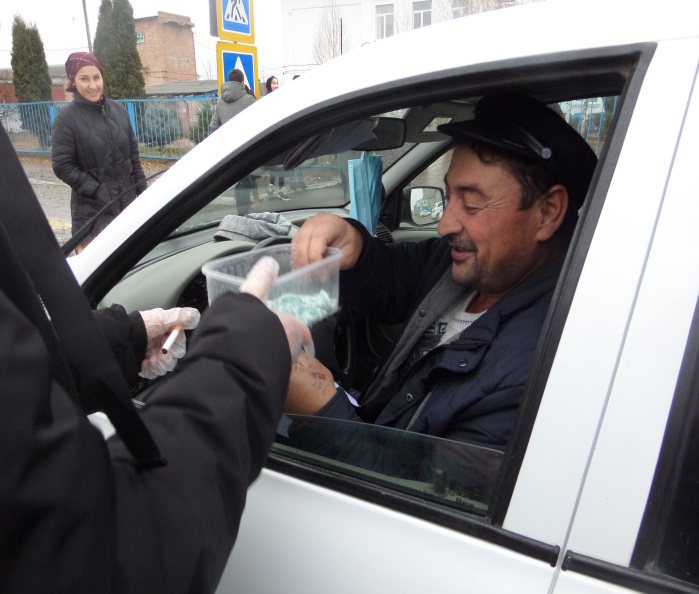 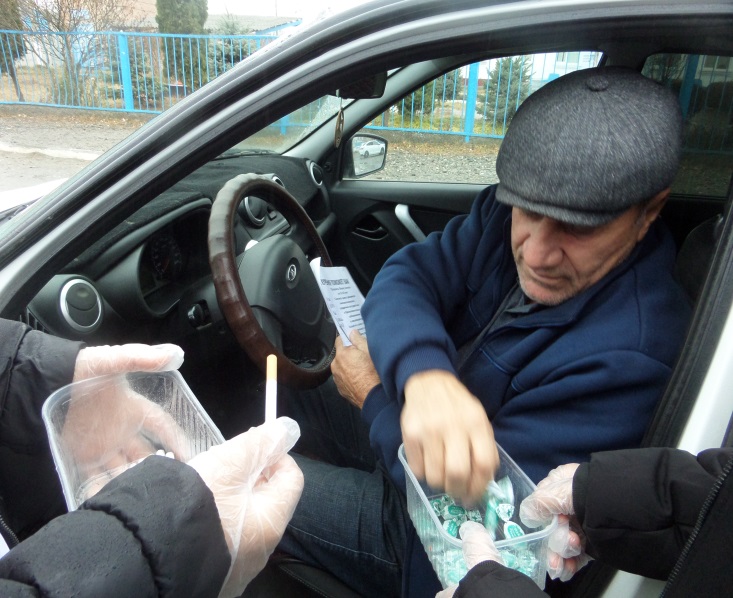 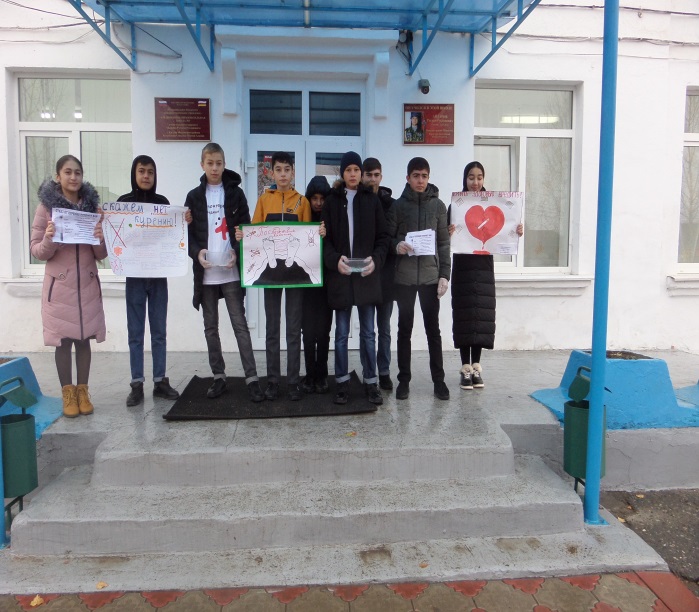 	                         Зам.директора по ВР